2017年临床执业医师《病理学》考试大纲单元　　细目　　要点　　一、细胞、组织的适应、损伤和修复
　　 1.适应性改变　　（1）萎缩的概念及类型
（2）肥大、增生和化生的概念及类型　一、细胞、组织的适应、损伤和修复
　　 2.损伤　（1）可逆性损伤的类型、概念及病理变化
（2）不可逆性损伤——细胞死亡的类型、概念及病理变化　一、细胞、组织的适应、损伤和修复
　　 3.修复　（1）再生的概念
（2）各种细胞的再生潜能
（3）肉芽组织的结构和功能
（4）创伤愈合
（5）骨折愈合　二、局部血液循环障碍
　　 1.充血和淤血　（1）充血的概念和类型
（2）淤血的概念、原因、病理变化和对机体的影响　二、局部血液循环障碍
　　 2.血栓形成　（1）概念
（2）血栓形成的条件
（3）血栓的类型
（4）血栓的结局
（5）血栓对机体的影响　二、局部血液循环障碍
　　 3.栓塞　（1）栓子的概念
（2）栓子的运行途径
（3）栓塞的类型及概念
（4）栓塞对机体的影响　二、局部血液循环障碍
　　 4.梗死　（1）概念
（2）梗死的形成原因和条件
（3）梗死的类型和病理变化　三、炎症

　　 1.概述　（1）概念
（2）原因
（3）炎症的基本病理变化
（4）炎症的局部表现和全身反应
（5）炎症的结局　三、炎症

　　 2.急性炎症　（1）渗出
（2）炎症细胞的种类和主要功能
（3）炎症介质的概念和主要作用
（4）急性炎症的类型和病理变化　三、炎症

　　 3.慢性炎症　（1）一般慢性炎症的病理变化和特点
（2）慢性肉芽肿性炎的概念、病因和病变特点　四、肿瘤
　　 1.概述　（1）概念
（2）肿瘤的组织结构　四、肿瘤
　　 2.肿瘤的生物学行为　（1）肿瘤的异型性
（2）肿瘤的生长
（3）肿瘤的扩散和转移
（4）良、恶性肿瘤的区别
（5）交界性肿瘤的概念
（6）肿瘤对机体的影响　四、肿瘤
　　 3.肿瘤的命名和分类　（1）肿瘤的命名原则
（2）癌前病变、非典型增生、上皮内瘤变、原位癌及早期滋润癌的概念
（3）癌与肉瘤的区别　四、肿瘤
　　 4.常见的上皮性肿瘤　（1）上皮组织良性肿瘤
（2）上皮组织恶性肿瘤　四、肿瘤
　　 5.常见的非上皮性肿瘤　（1）间叶组织良性肿瘤
（2）间叶组织恶性肿瘤
（3）其他类型肿瘤　四、肿瘤
　　 6.肿瘤的病因学和发
病学　（1）肿瘤发生的分子生物学基础
（2）常见的化学、物理和生物性致癌因素
（3）影响肿瘤发生、发展的内在因素　五、心血管系统疾病　1.动脉粥样硬化　（1）血管的病理变化
（2）心脏、肾脏和脑的病理变化　五、心血管系统疾病　2.原发性高血压　（1）血管的病理变化
（2）心脏、肾脏和脑的病理变化　五、心血管系统疾病　3.风湿性心脏病　（1）基本病理变化
（2）心脏的病理变化　五、心血管系统疾病　4.亚急性细菌性心内
膜炎　（1）病因
（2）心脏及血管的病理变化　五、心血管系统疾病　5.心瓣膜病　（1）病因
（2）心瓣膜病的类型和病理变化
（3）心瓣膜病对机体的影响　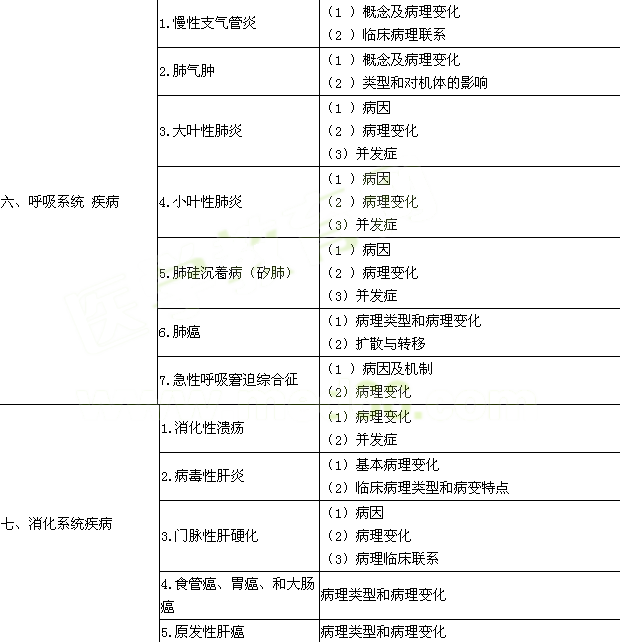 八、泌尿系统疾病　1.肾小球肾炎　（1）各型病理变化
（2）病理临床联系　八、泌尿系统疾病　2.慢性肾盂肾炎　（1）病理变化
（2）病理临床联系　九、内分泌系统疾病　1.甲状腺疾病　（1），弥漫性非毒性甲状腺肿病因及病理变化
（2）甲状腺肿瘤的类型及病理变化　九、内分泌系统疾病　2.胰腺疾病　（1）糖尿病的类型、病因及病理变化
（2）胰腺肿瘤的类型及病理变化　十、乳腺及女性生殖系统疾病
　　 1.乳腺癌　常见组织学类型、常见扩散及转移途径　十、乳腺及女性生殖系统疾病
　　 2.子宫颈癌　（1）组织学类型
（2）扩散与转移　十、乳腺及女性生殖系统疾病
　　 3.葡萄胎、侵袭性葡萄胎及绒毛膜癌　病理变化　十一、常见传染病及寄生虫病
　　 1.结核病　（1）基本病理变化
（2）原发性肺结核病的病理变化和结局
（3）继发性肺结核病的病理变化和结局
（4）肺外结核的病理变化　十一、常见传染病及寄生虫病
　　 2.细菌性痢疾　（1）病理变化
（2）病理临床联系　十一、常见传染病及寄生虫病
　　 3.伤寒　（1）肠道病理变化
（2）病理临床联系　十一、常见传染病及寄生虫病
　　 4.流行性脑脊髓膜炎　（1）病理变化
（2）病理临床联系　十一、常见传染病及寄生虫病
　　 5.流行性乙型脑炎　（1）病理变化
（2）病理临床联系　十一、常见传染病及寄生虫病
　　 6.血吸虫病　（1）基本病理变化
（2）肝、肠的病理变化及后果　十二、艾滋病、性传播疾病
　　 1.艾滋病　病因、发病机制及病理变化　十二、艾滋病、性传播疾病
　　 2.梅毒　病因、传染途径、类型及病理变化　十二、艾滋病、性传播疾病
　　 3.淋病　病因及病理变化　十二、艾滋病、性传播疾病
　　 4.尖锐湿疣　病因及病理变化　十三、免疫性 疾病　1.自身免疫性疾病　（1 ）发生机制 
（2）类型及特点　十三、免疫性 疾病　2.免疫缺陷病　（1）概念
（2）原发性免疫缺陷病
（3） 继发性免疫缺陷病　十三、免疫性 疾病　3.器官和骨髓移植　（1 ）移植排斥反应及发生机制 
（2）移植排斥的病理变化　十四、淋巴造 血系统疾病　1.霍奇金淋巴瘤　类型及特点　十四、淋巴造 血系统疾病　2.非霍奇金淋巴瘤　（1）分型
（2）类型及特点　